ZESPÓŁ SZKÓŁ POLITECHNICZNYCH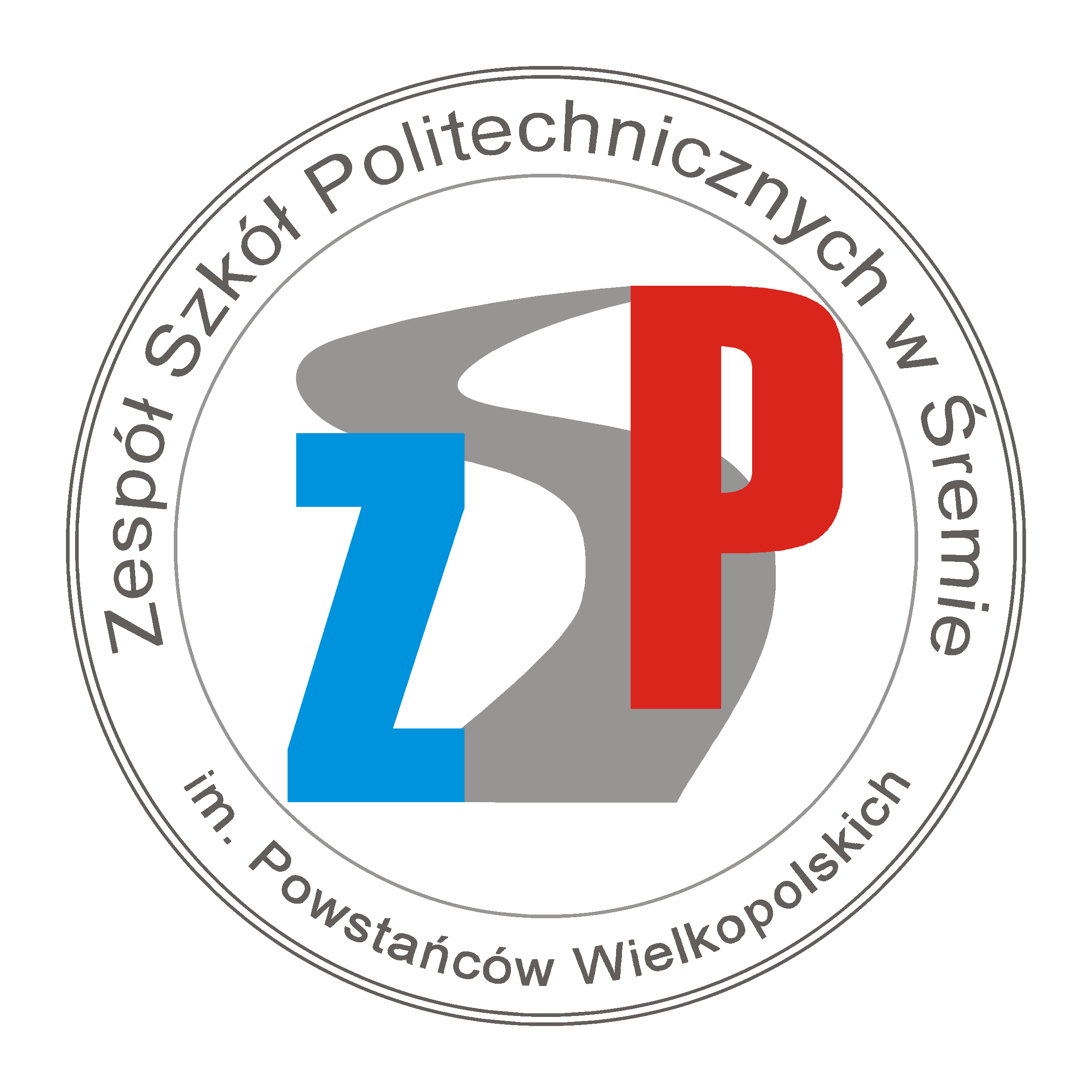 im. Powstańców Wlkpul. ks. J. Popiełuszki 30 63-100 ŚremTel.  61 28 30 337																															        PESELPodanie o przyjęcie na zawodowy kurs kwalifikacyjny	Proszę o przyjęcie mnie na zawodowy kurs kwalifikacyjny przygotowujący do zdawania egzaminu potwierdzającego kwalifikacje w zawodach: krawiec i technik przemysłu mody w zakresie kwalifikacji: A.71 Projektowanie i wytwarzanie wyrobów odzieżowych
w Zespole Szkól Politechnicznych im. Powstańców Wlkp. w Śremie.KANDYDAT 1. Dane osobowe2.  Miejsce  i data urodzenia3. Imiona rodziców4.  Adres stałego zamieszkania5. Pracuję zawodowo:	TAK 				NIE6. Kształcenie w formach szkolnych ukończyłem/łam na etapie (zaznacz właściwe)*wypełnić w przypadku ukończenia szkoły kształcącej w zawodzie 7. Nr telefonu............................................................8.WIARYGODNOŚĆ DANYCH POTWIERDZAM WŁASNORĘCZNYM PODPISEM.Śrem, dnia ........................................       		..............................................................								               (podpis)  OŚWIADCZENIE: Działając zgodnie z art. 23 ust.1 Ustawy o ochronie danych osobowych 
z dnia 29 sierpnia 1997 r. (Dz. U. z 2015 r. po. 2135, 2281 z późn.zm.) wyrażam zgodę 
na przetwarzanie moich danych osobowych dla celów rekrutacji, szkolnych i statystycznych.  Śrem, dnia ........................................	            	...............................................................								      (podpis kandydata)  NAZWISKOIMIE PIERWSZEIMIĘ DRUGIENAZWISKO RODOWEMIEJSCOWOŚĆDD/MM/RRRRDD/MM/RRRRDD/MM/RRRRIMIĘ OJCAIMIĘ MATKIMIEJSCOWOŚĆMIEJSCOWOŚĆMIEJSCOWOŚĆMIEJSCOWOŚĆULICAULICANRMIESZ.WOJEWÓDZTWOKOD POCZTOWYPOCZTAPOCZTASZKOŁA PODSTAWOWAGIMNAZJUMZASADNICZA SZKOŁA ZAWODOWALICEUM OGÓLNOKSZTAŁCĄCE/PROFILOWANETECHNIKUMSZKOŁA POLICEALNASZKOŁA WYZSZAPEŁNA NAZWA UKOŃCZONEJ SZKOŁYPEŁNA NAZWA UKOŃCZONEJ SZKOŁYMIEJSCOWOŚĆWOJEWÓDZTWOROK UKOŃCZENIAZAWÓD*